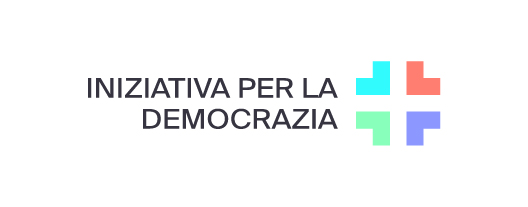 Cosa devo sapere sull’iniziativa popolare?« Per un diritto di cittadinanza moderno(iniziativa per la democrazia) »Stato 30 aprile 2023Destinato a:Comitato d’iniziativaComitato di Azione Quattro QuartiResponsabili dei comitati locali1. Iniziativa popolare: come funziona?Attraverso un’iniziativa popolare possiamo modificare la Costituzione. Concretamente, vogliamo modificare l’articolo 38 della Costituzione federale al fine di facilitare la naturalizzazione delle persone che vivono in Svizzera. Affinché un’iniziativa federale sia sottoposta a votazione popolare, è necessario raccogliere almeno 100'000 firme valide entro 18 mesi. Siccome ci sono sempre delle firme non valide e dei duplicati, bisogna raccogliere almeno 120'000 firme.La raccolta firme inizierà ufficialmente il 23 maggio. La data di pubblicazione sul Foglio federale è determinante per iniziare il conteggio dei 18 mesi. Ciò significa che il numero di firme deve essere raggiunto al più tardi un mese prima della scadenza del termine di raccolta, ossia il 23 novembre 2024.   2. Qual è il testo dell’iniziativa per la democrazia?Iniziativa popolare federale«Per un diritto di cittadinanza moderno (iniziativa per la democrazia)» Art. 38, cpv. 22 La Confederazione emana prescrizioni sulla naturalizzazione degli stranieri. Hannodiritto alla concessione della cittadinanza, su domanda, gli stranieri che:a. soggiornano legalmente in Svizzera da cinque anni; b. non sono stati condannati a una pena detentiva di lunga durata;c. non compromettono la sicurezza interna ed esterna della Svizzera; e d. hanno conoscenze di base di una lingua nazionale.3. Chi fa parte del comitato d’iniziativa?Arber Bullakaj, Nadra Mao, Andrin Eichin, Tarek Naguib, Rebecca Angelini-Zingg, Stefan Manser-Egli, Hilmi Gashi, Jorge Cancio, Lisa Mazzone, Paul Rechsteiner, Sanija Ameti, Melinda Nadj Abonji, Agnese Zucca, Emine Sariaslan, Simon Küffer, Rosemarie Weibel, Mario Amato, Marco Kistler, Venkatesh Shanta, Sylvie Makela, Mustafa Atici, Samir Jamal Aldin, Migmar Dhakyel, Sibel Arslan, Ruth-Gaby Vermot-Mangold, Elias Studer4. Qual è il contenuto dell’iniziativa per la democrazia?PrincipioGruppi interessatiElenco di criteri esaustivoSoggiorno legalePena detentiva di lunga durata Assenza di minaccia alla sicurezza interna ed esterna  Conoscenze di base di una lingua nazionaleSu domandaCittadinanza cantonale e attinenza comunale: nessuna modifica della competenza5. Quali sono gli obiettivi dell’iniziativa per la democrazia? Circa due milioni di persone (un quarto della popolazione svizzera) non hanno il passaporto svizzero. Sono nate qui, sono venute in Svizzera da bambini o sono immigrati in età adulta. Sono a casa in Svizzera e qui hanno il loro centro di vita. Hanno il diritto di partecipare pienamente alla vita politica e sociale. La naturalizzazione ne è il mezzo: garantisce il diritto di partecipare alle elezioni e alle votazioni, il diritto a un soggiorno sicuro e incondizionato e, soprattutto, il diritto a essere riconosciuti/e come membri a pieno titolo della comunità. È un diritto fondamentale per tutti gli esseri umani quello di avere la cittadinanza del Paese in cui vivono stabilmente. L’iniziativa popolare chiede un cambio di paradigma nel diritto di cittadinanza svizzero: i/le cittadini/e stranieri/e devono ora avere diritto alla concessione della cittadinanza su domanda. Ciò avviene esclusivamente sulla base di criteri oggettivi. L’iniziativa chiede una modifica della Costituzione federale con delle condizioni di naturalizzazione che eliminino l’arbitrarietà nell’accesso alla cittadinanza svizzera. Inoltre:L'iniziativa mira a garantire che la determinazione di chi è e può essere svizzero sia adattata alla realtà sociale.L'iniziativa vuole promuovere una discussione che ripensi la democrazia del futuro includendo tutte le persone che hanno qui il loro centro di vita.L'iniziativa permette di motivare le persone a impegnarsi in progetti creativi per migliorare l'accesso alla cittadinanza, nello spirito di questo nuovo "noi".L’iniziativa vuole promuovere la volontà di farsi naturalizzare delle persone che potrebbero già farlo oggi, ma che non lo fanno perché non vogliono trovarsi nella posizione di dover supplicare per qualcosa che gli spetterebbe di diritto, o che gli si trasmetta la sensazione di non far parte della Svizzera. Il diritto al passaporto svizzero rafforza così la democrazia.L’iniziativa incita i/le politici/politiche a tutti i livelli della collettività a presentare degli interventi nei loro rispettivi parlamenti per facilitare l’accesso alla cittadinanza e ridurre l’arbitrarietà. 